IFSC CÂMPUS LAGES		FIC – PRODUÇÃO DA UVA E DO VINHO		PROF KOMATSUNomes dos alunos: _________________________________		___________________________________QUESTÕESMaturação das UvasBaseado no artigo: 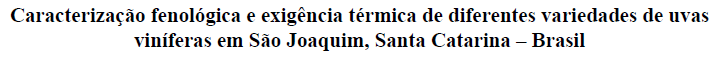 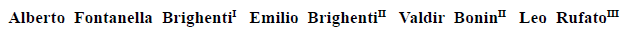 Responda as questões abaixo:Dentro do conhecimento dos estádios fenológicos da videira, descreva a importância de conhecer os  estádios da: - brotação- floração2) Quais foram as sete cultivares estudadas? Qual foi o tipo de poda e em qual espaçamento foi implantado?3) Qual foi a cultivar que apresentou a brotação mais precoce e a mais tardia?4) Quais são as duas cultivares com maior probabilidade de sofrer danos com geadas em agosto?5) Um dos critérios utilizados para avaliar a adaptação de variedades em novas regiões de cultivo é a duração do subperíodo de mudança de cor das bagas até a maturidade das uvas. Qual foi a duração desse sub período para cada cultivar?6) Segundo Fregoni (1998) qual cultivar se adaptará mais facilmente a climas mais frios e altitudes mais elevadas? Justifique.7) Quais as cultivares que apresentaram os maiores teores médios para sólidos solúveis? Estavam apropriados para elaboração de vinhos?